FONO – RELAÇÃO DOS ESTAGIÁRIOS DE ENSINO SUPERIOR POR ESCOLA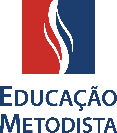 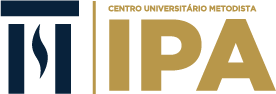          Dados da Instituição de Ensino SuperiorInstituição de origem:  Instituto Porto Alegre da Igreja Metodista – IPA Endereço:  Rua Joaquim Pedro Salgado, n.º 80, Bairro Rio Branco, CEP 90.420-060 - Porto Alegre/RS.Fones: (51) 3316 - 1259Site: http://www.ipametodista.edu.brCurso: ....................................................................................................Habilitação: ...........................................................................................Coordenador (a) e Supervisor(a) do estágio:.....................................Professor(a) responsável pelo estágio: .............................................Prática de Estágio Supervisionado: ...................................................Nº/ observação: ........h/aulaNº horas aula: ...........h/aulaTotal de horas:..........h/aula         Dados da Instituição de Ensino SuperiorInstituição de origem:  Instituto Porto Alegre da Igreja Metodista – IPA Endereço:  Rua Joaquim Pedro Salgado, n.º 80, Bairro Rio Branco, CEP 90.420-060 - Porto Alegre/RS.Fones: (51) 3316 - 1259Site: http://www.ipametodista.edu.brCurso: ....................................................................................................Habilitação: ...........................................................................................Coordenador (a) e Supervisor(a) do estágio:.....................................Professor(a) responsável pelo estágio: .............................................Prática de Estágio Supervisionado: ...................................................Nº/ observação: ........h/aulaNº horas aula: ...........h/aulaTotal de horas:..........h/aula         Dados da Instituição de Ensino SuperiorInstituição de origem:  Instituto Porto Alegre da Igreja Metodista – IPA Endereço:  Rua Joaquim Pedro Salgado, n.º 80, Bairro Rio Branco, CEP 90.420-060 - Porto Alegre/RS.Fones: (51) 3316 - 1259Site: http://www.ipametodista.edu.brCurso: ....................................................................................................Habilitação: ...........................................................................................Coordenador (a) e Supervisor(a) do estágio:.....................................Professor(a) responsável pelo estágio: .............................................Prática de Estágio Supervisionado: ...................................................Nº/ observação: ........h/aulaNº horas aula: ...........h/aulaTotal de horas:..........h/aula                  Dados da Instituição de Prática/ EstágioNome da Escola: ............................................................................................Endereço: .......................................................................................................CEP: ............................. Cidade: PoA/ RS     Fone(s):...................................  Nome Diretor(a):  ...........................................................................................Nome Professor(a) Especialista responsável ...............................................                  Dados da Instituição de Prática/ EstágioNome da Escola: ............................................................................................Endereço: .......................................................................................................CEP: ............................. Cidade: PoA/ RS     Fone(s):...................................  Nome Diretor(a):  ...........................................................................................Nome Professor(a) Especialista responsável ...............................................                  Dados da Instituição de Prática/ EstágioNome da Escola: ............................................................................................Endereço: .......................................................................................................CEP: ............................. Cidade: PoA/ RS     Fone(s):...................................  Nome Diretor(a):  ...........................................................................................Nome Professor(a) Especialista responsável ...............................................                  Dados da Instituição de Prática/ EstágioNome da Escola: ............................................................................................Endereço: .......................................................................................................CEP: ............................. Cidade: PoA/ RS     Fone(s):...................................  Nome Diretor(a):  ...........................................................................................Nome Professor(a) Especialista responsável ...............................................                  Dados da Instituição de Prática/ EstágioNome da Escola: ............................................................................................Endereço: .......................................................................................................CEP: ............................. Cidade: PoA/ RS     Fone(s):...................................  Nome Diretor(a):  ...........................................................................................Nome Professor(a) Especialista responsável ...............................................                  Dados da Instituição de Prática/ EstágioNome da Escola: ............................................................................................Endereço: .......................................................................................................CEP: ............................. Cidade: PoA/ RS     Fone(s):...................................  Nome Diretor(a):  ...........................................................................................Nome Professor(a) Especialista responsável ...............................................                  Dados da Instituição de Prática/ EstágioNome da Escola: ............................................................................................Endereço: .......................................................................................................CEP: ............................. Cidade: PoA/ RS     Fone(s):...................................  Nome Diretor(a):  ...........................................................................................Nome Professor(a) Especialista responsável ...............................................                  Dados da Instituição de Prática/ EstágioNome da Escola: ............................................................................................Endereço: .......................................................................................................CEP: ............................. Cidade: PoA/ RS     Fone(s):...................................  Nome Diretor(a):  ...........................................................................................Nome Professor(a) Especialista responsável ...............................................         Dados da Instituição de Ensino SuperiorInstituição de origem:  Instituto Porto Alegre da Igreja Metodista – IPA Endereço:  Rua Joaquim Pedro Salgado, n.º 80, Bairro Rio Branco, CEP 90.420-060 - Porto Alegre/RS.Fones: (51) 3316 - 1259Site: http://www.ipametodista.edu.brCurso: ....................................................................................................Habilitação: ...........................................................................................Coordenador (a) e Supervisor(a) do estágio:.....................................Professor(a) responsável pelo estágio: .............................................Prática de Estágio Supervisionado: ...................................................Nº/ observação: ........h/aulaNº horas aula: ...........h/aulaTotal de horas:..........h/aula         Dados da Instituição de Ensino SuperiorInstituição de origem:  Instituto Porto Alegre da Igreja Metodista – IPA Endereço:  Rua Joaquim Pedro Salgado, n.º 80, Bairro Rio Branco, CEP 90.420-060 - Porto Alegre/RS.Fones: (51) 3316 - 1259Site: http://www.ipametodista.edu.brCurso: ....................................................................................................Habilitação: ...........................................................................................Coordenador (a) e Supervisor(a) do estágio:.....................................Professor(a) responsável pelo estágio: .............................................Prática de Estágio Supervisionado: ...................................................Nº/ observação: ........h/aulaNº horas aula: ...........h/aulaTotal de horas:..........h/aula         Dados da Instituição de Ensino SuperiorInstituição de origem:  Instituto Porto Alegre da Igreja Metodista – IPA Endereço:  Rua Joaquim Pedro Salgado, n.º 80, Bairro Rio Branco, CEP 90.420-060 - Porto Alegre/RS.Fones: (51) 3316 - 1259Site: http://www.ipametodista.edu.brCurso: ....................................................................................................Habilitação: ...........................................................................................Coordenador (a) e Supervisor(a) do estágio:.....................................Professor(a) responsável pelo estágio: .............................................Prática de Estágio Supervisionado: ...................................................Nº/ observação: ........h/aulaNº horas aula: ...........h/aulaTotal de horas:..........h/aula             ASSINATURA E CARIMBO DA ESCOLA             ASSINATURA E CARIMBO DA ESCOLA             ASSINATURA E CARIMBO DA ESCOLA             ASSINATURA E CARIMBO DA ESCOLA             ASSINATURA E CARIMBO DA ESCOLA             ASSINATURA E CARIMBO DA ESCOLA             ASSINATURA E CARIMBO DA ESCOLA             ASSINATURA E CARIMBO DA ESCOLANºNome do (a) Estagiário(a)DisciplinaDisciplinaNÍVELNÍVELNÍVELNÍVELTURNOTURNOTURNONºNome do (a) Estagiário(a)DisciplinaDisciplinaEIEFEMEJAMTN01020304